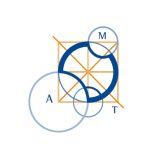 		AUSTRALIAN MATHEMATICS TRUST entry formAustralian Mathematics Competition 2014I would like to enter my child .................................................... of class .................................. in year ..........................in the 2014 Mathematics Competition on Thursday 7 August.I have enclosed the entry fee of $6.00     (please tick)Signed ........................................................ (parent/ guardian)_______________________________________________________________________________________________